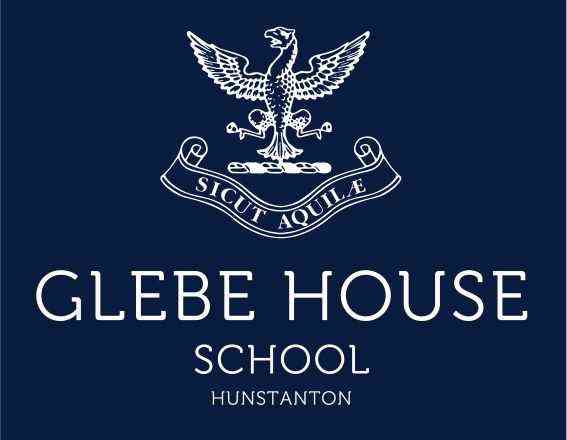 Glebe House School Risk Assessment and Contingency Plan - OCTOBER 2021What are the hazards?Who might be harmed and how?What are you already doing (existing Control Measures)?Do you need to do anything else to manage this risk (Additional Control Measures)?Action by whom?Action by when?DoneTransmission of Covid 19All persons on school siteThe school has been following all of the guidance and measures set out by the DFE, as much as has been possible.From September ‘21, the school will follow the guidance as specified, namely:Ensure good hygiene for everyone.Maintain appropriate cleaning regimes.Ensure that all visitors follow the signing in and hand sanitising procedures.Ensure that any cover or visiting teachers are aware of this risk assessment.Member of staff greeting themOn-goingWhat are the hazards?Who might be harmed and how?What are you already doing (existing Control Measures)?Do you need to do anything else to manage this risk (Additional Control Measures)?Action by whom?Action by when?DoneTransmission of Covid 19Keep occupied spaces well ventilated.Follow public health advice on testing, self-isolation and managing confirmed cases of COVID-19.Visitor signage information in main entrance hall.Copy of this in the Entrance and on School WebsiteLBTBy Sept ‘21Transmission of Covid 19All persons on school siteGood hygiene – hand sanitation stations around the school will remain in place and the same checking / refilling as during the previous guidance will continue.Children will continue to be reminded to use the hand sanitisation stations as they move around the school. All hands must be washed in some way before going out to break and before eating lunch.Staff to be reminded of good hygiene.Stations to continue to be checked at least twice weekly by the cleaning teamAdults in class and with the children at lunchtime to remind.Posters up in staff room areasLBTAll staff with children at these pointsASOn-goingOngoing – continue from Sept ‘21By Sept ‘21Transmission of Covid 19All persons on school siteMaintain appropriate cleaning regimes.Cleaning services to continue as per the previous year.Continue to monitorLBT/TJOn-goingWhat are the hazards?Who might be harmed and how?What are you already doing (existing Control Measures)?Do you need to do anything else to manage this risk (Additional Control Measures)?Action by whom?Action by when?DoneTransmission of Covid 19All persons on school siteKeep occupied spaces well ventilated.Continue to open windows in all occupied spaces to allow for ventilationDK to continue to action this for shared spaces during the morning opening routine. Staff to open any unopened windows when they enter a room.DKAll staffOn-goingTransmission of Covid 19All persons on school siteFollow public health advice on testing, self-isolation and managing confirmed cases of COVID-19.Take advice as directed by guidance from the DFE / PHE and HCC.School to strongly suggest that where a household member has a positive lateral flow or PCR test, or symptoms of Covid, for any member of that household to remain at home until a negative PCR test is received.LBT to read information sent out, distributing as appropriate and required.LBT to make clear to families the difference between the advice of the government and the advice of the school.LBTOn-going from Aug / Sept ‘21Transmission of Covid 19 means that the school has to close to all, or some pupilsCONTINGENCY / OUTBREAKAll persons on school siteSchool to maintain the Google Classroom platform so that this can be used if required.TJASOn-going from Sept ‘21Sept ‘21What are the hazards?Who might be harmed and how?What are you already doing (existing Control Measures)?Do you need to do anything else to manage this risk (Additional Control Measures)?Action by whom?Action by when?DoneMANAGEMENT PLANYR to continue to set up and use Tapestry as previously.Maintenance of ICT resources to ensure that these can be quickly distributed to those families who may need to make use of them should the school go into lockdownUpkeep of on-line programs used by the schoolAll teachersOngoingOngoingRisk AssessorLouis TaylorSignatureDateOctober 2021Responsible ManagerLouis TaylorSignatureDateOctober 2021